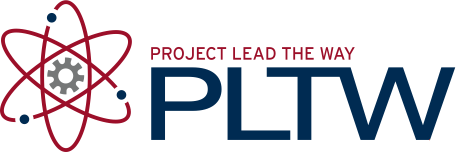 IntroductionInterpreting dimensioned drawings is an important engineering skill. Using drawings to create a computer model of a part or product is also important. Communicating information effectively allows a group of people to function as a design team.In this project you will further develop your modeling skills and your ability to use a computer as an efficient communication tool. The skills that you learned earlier in this course will be systematically applied to model and sub-assemble the parts of the Button Maker. These sub-assemblies will be used later to create the final assembly and an assembly drawing for the Button Maker.EquipmentComputer with 3D CAD solid modeling programEngineering notebookCAD Files (Teacher will provide as applicable)ProcedureModel the button maker parts required as noted by the word Model in the Required column of the following table. You may have already modeled some of these parts in earlier activities. Crete models of other parts (Optional) as required by your instructor.Create subassemblies as indicated in the table and drawings below. Use the parts you have created and/or part model files provided to you.Button Press TolerancesAll parts have the following tolerances:X.X = +/- .020
X.XX = +/- .010
X.XXX = +/- .005Model and assemble the following subassembly using the drawings provided.Model and assemble the following subassembly using the drawings provided.Model and assemble the following subassembly using the drawings provided.Model and assemble the following subassembly using the drawings provided. ConclusionWhat is an offset and how is it used?What is the difference between a mate and flush constraint?What is a subassembly?What advantages does CAD have over technical sketching?What three types of constraints can be applied to CAD sketches or models?Project 8.1 Model A Button Maker	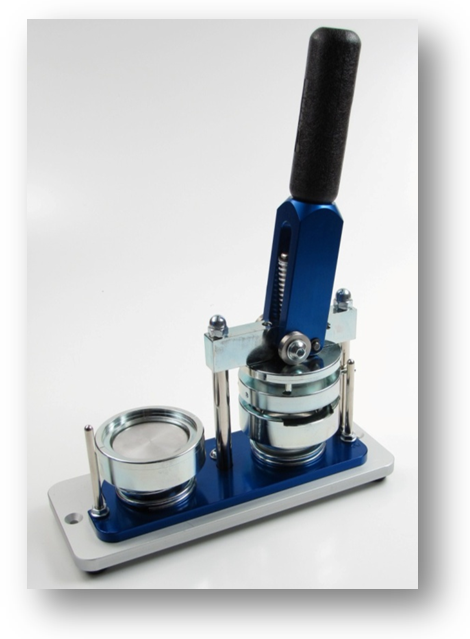 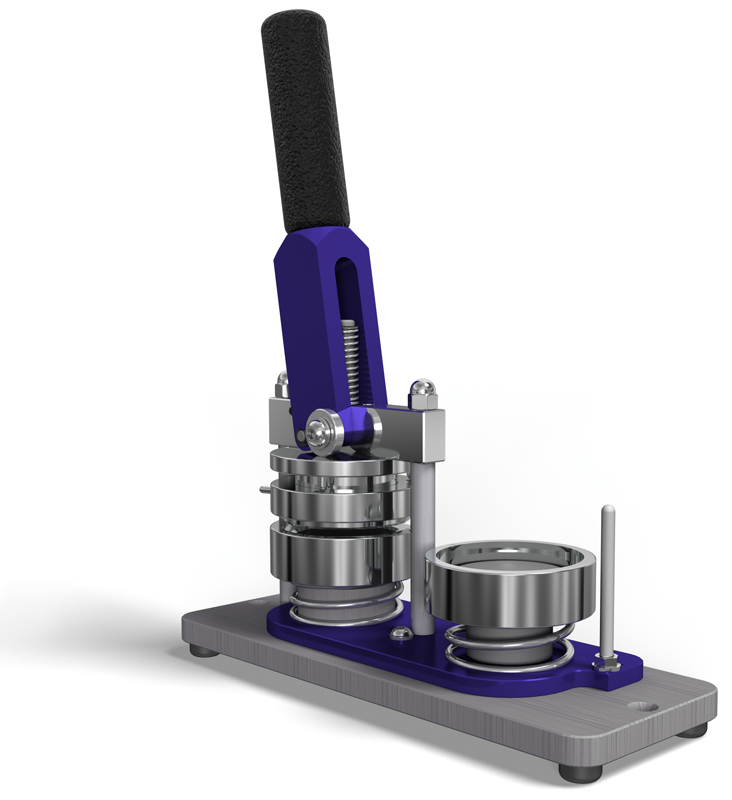 Sub AssemblyItemPART NUMBERRequiredOptionalBottom Press AssemblyAssemble1BASE BEARINGModel21/4 – 20 CAP NUTModel3SMALL SNAP RINGModel4HANDLE PIVOT PINModelABASE SUB-ASSEMBLY AAssembleBLOWER DIE SUB-ASSEMBLY BAssembleCHANDLE SUB-ASSEMBLY CAssembleDUPPER DIE SUB-ASSEMBLY DAssembleBase Sub-Assembly AAssemble1BASE PLATEModel2RUBBER FOOTModel38-32 X 3/8 UNC SCREWModel4VERTICAL SUPPORTModel55/16-18 HEX NUTModel55/16-18 X 9/16 BUTTON CAP SCREWModel6RUBBER HANDLE SLEEVEModel7METAL HANDLE INSERTModel87/16-14 X 1 3/8 SOCKET SET SCREWModelLower Die Sub-Assembly BAssemble1BOTTOM DIE PLATEModel25/16-18 HEX NUTModel3SEQUENCE LEVER ARMModel4¼ WASHERModel5¼-20 X 5/16 BUTTON CAP SCREWModel6LOWER DIE 1 OUTER RINGModel7LOWER DIE 1 CENTERModel8¼-20 X ¾ SOCKET HEAD SCREWModel9LOWER DIE 2 CENTERModel10LOWER DIE 2 OUTER RINGModel11LOWER DIE 2 SPACERModel12BOTTOM DIE SPRINGModelHandle Sub-Assembly CAssemble1HANDLE BODYModel2ROLLER SPACERModel3ROLLER INNER BEARINGModel4ROLLER OUTER BEARINGModelUpper Die Sub-Assembly DAssemble1UPPER DIE CENTER SUPPORTModel2LARGE SNAP RINGModel3HANDLE RETENTION PINModel4UPPER DIE CENTER PINModel5UPPER DIE SPRINGModel6UPPER OUTER RINGModel7UPPER DIE PRESSURE RINGModel8#8-32 X 0.7 SCREWModel9UPPER DIE CENTERModel10¼-20 X 1 3/16 SOCKET HEAD SCREWModel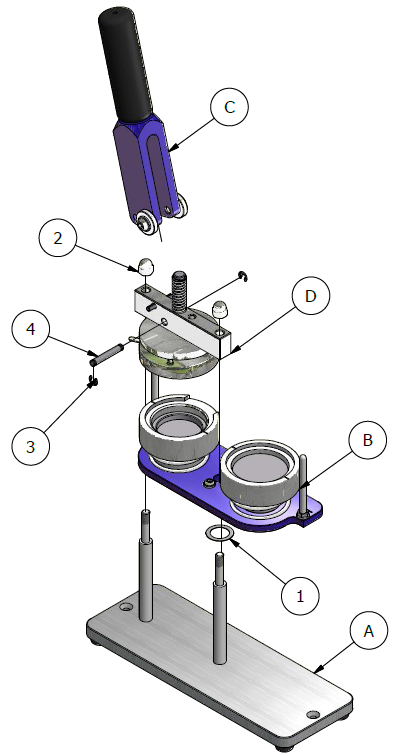 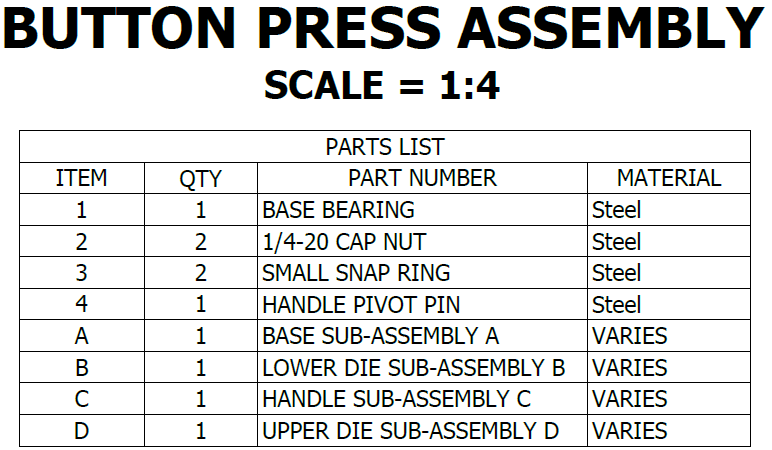 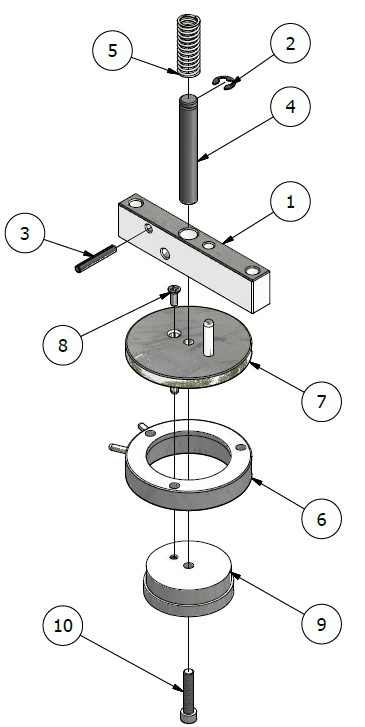 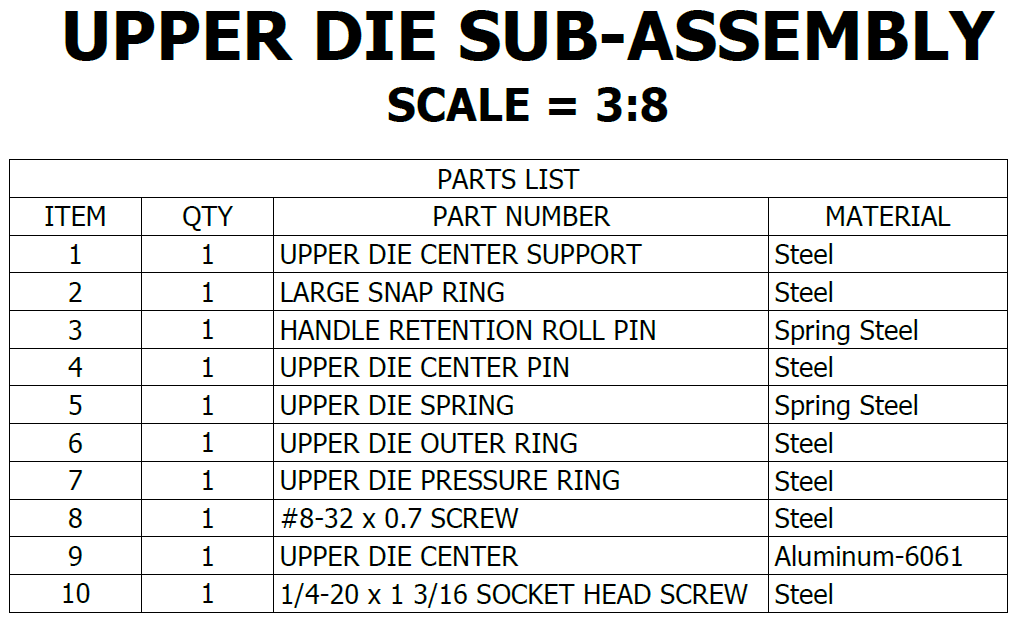 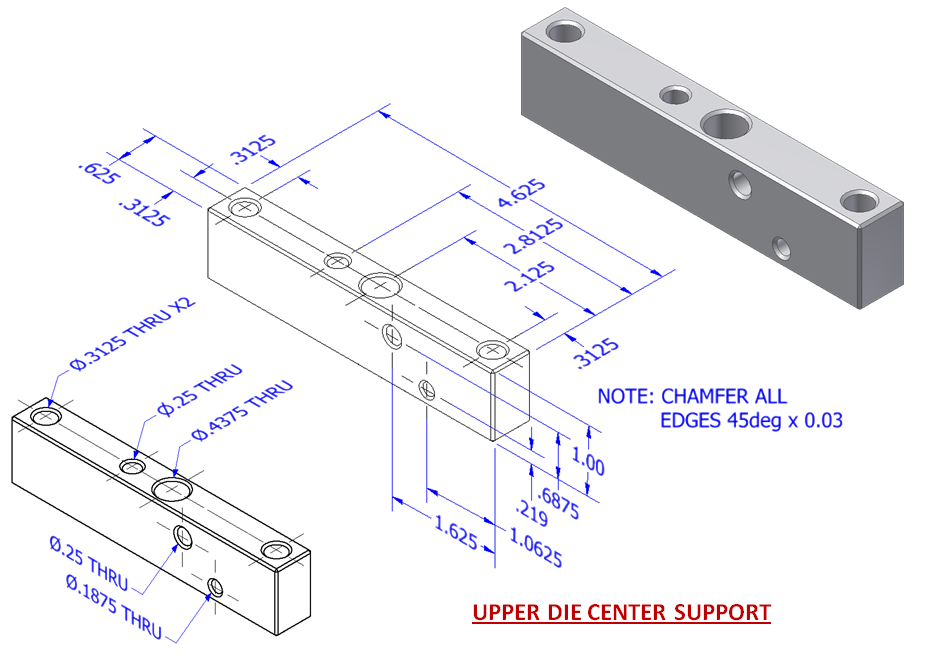 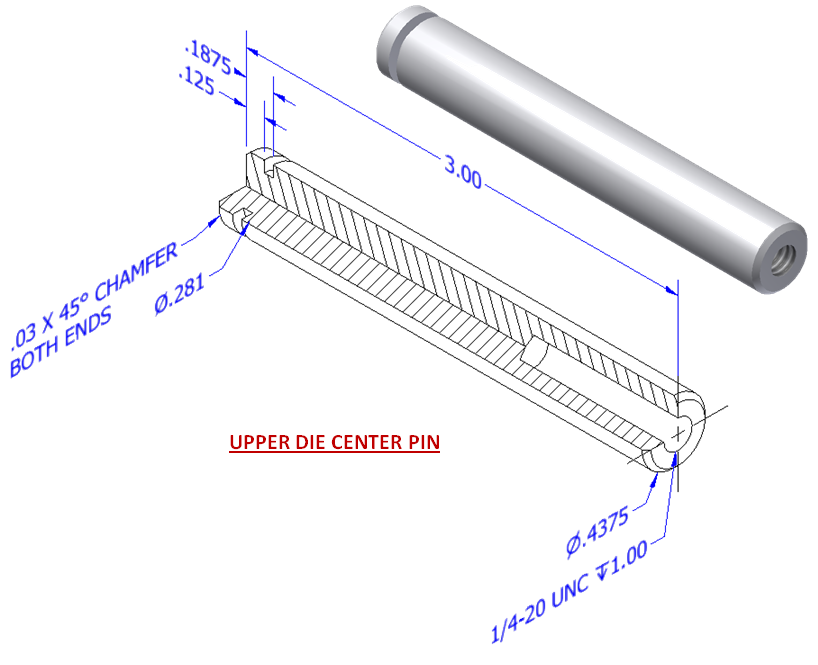 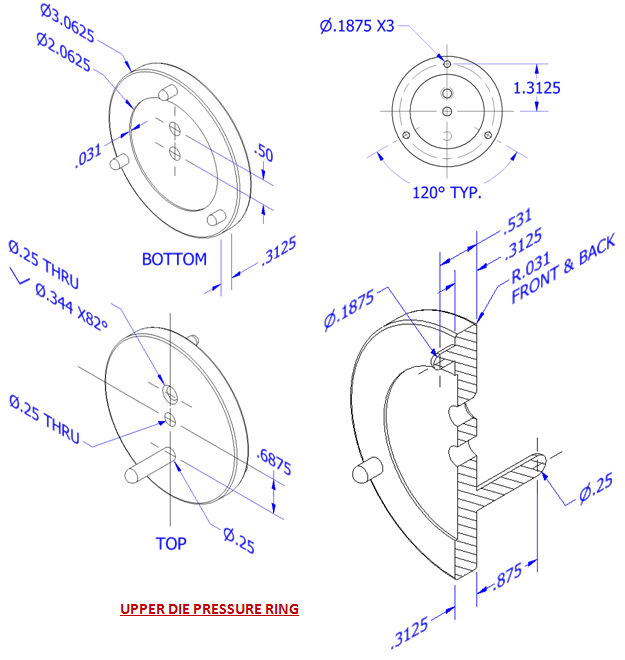 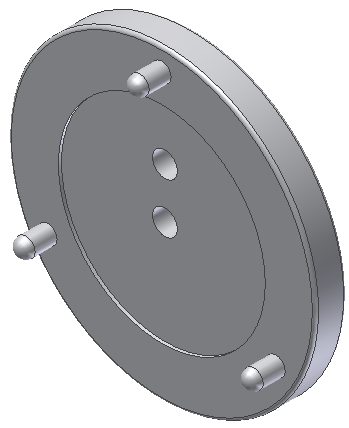 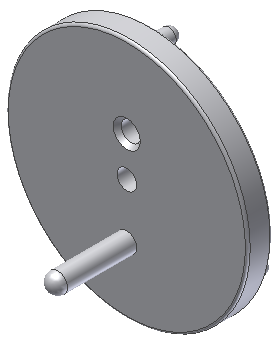 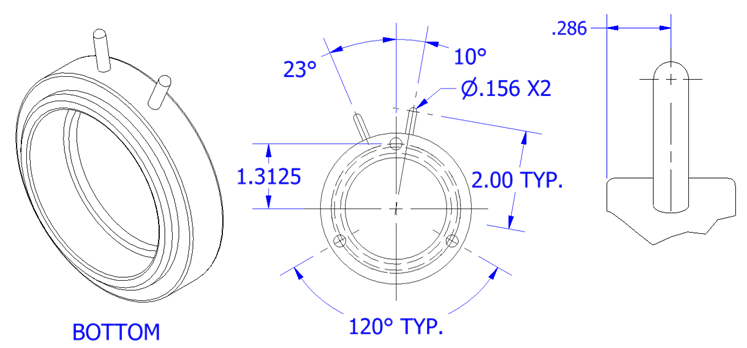 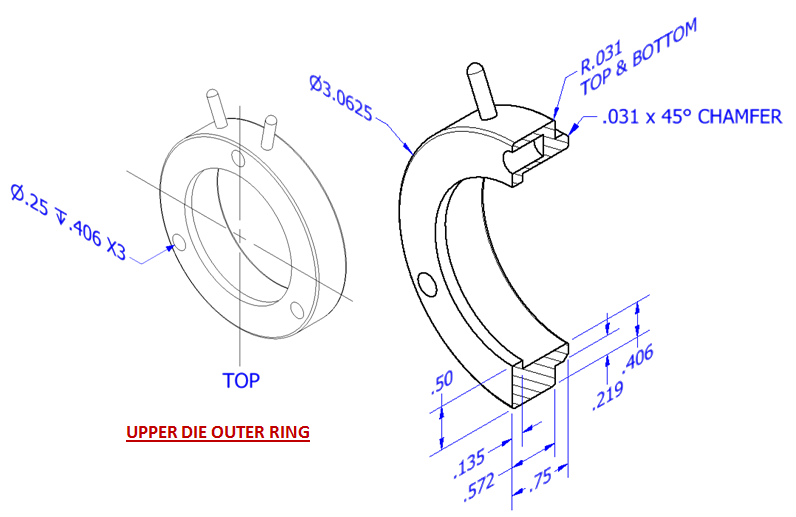 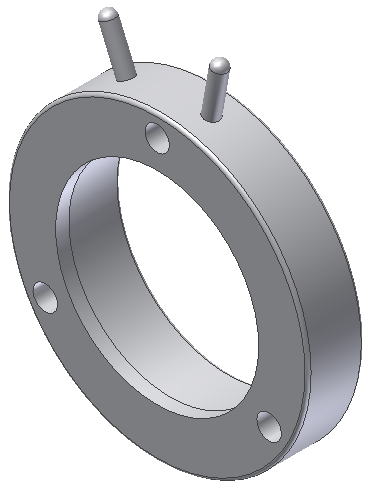 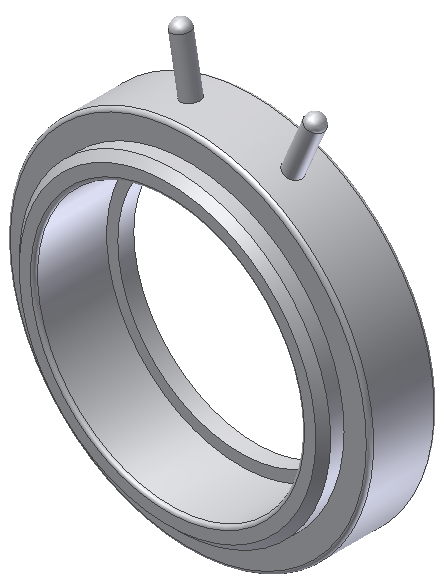 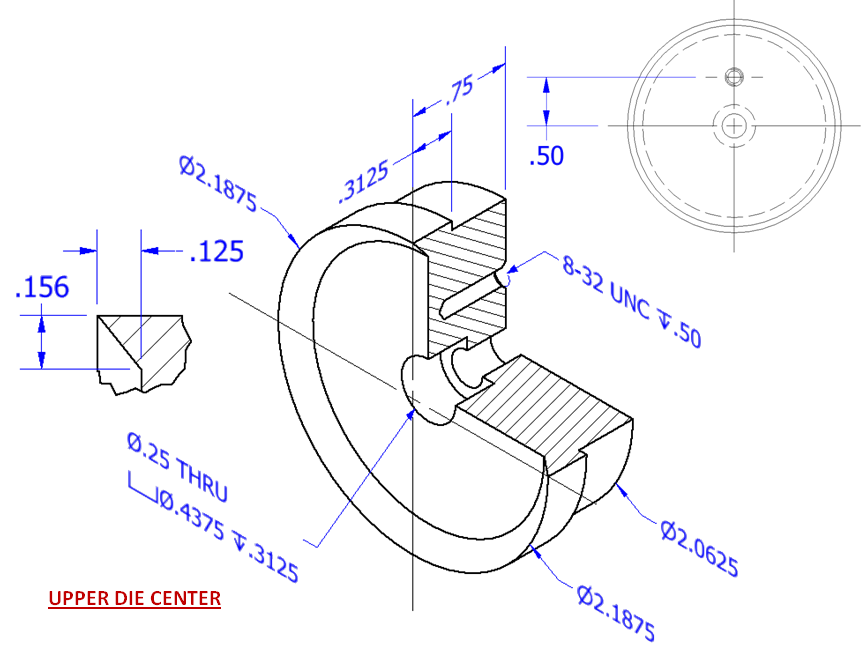 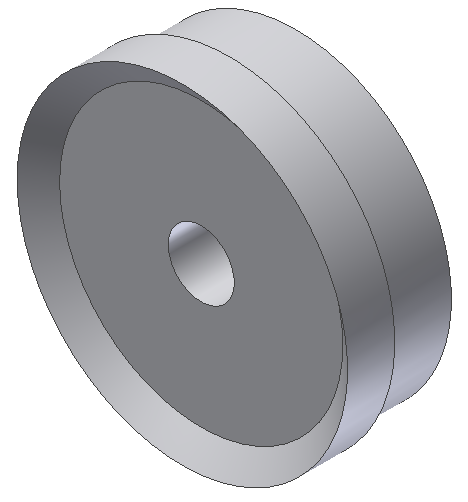 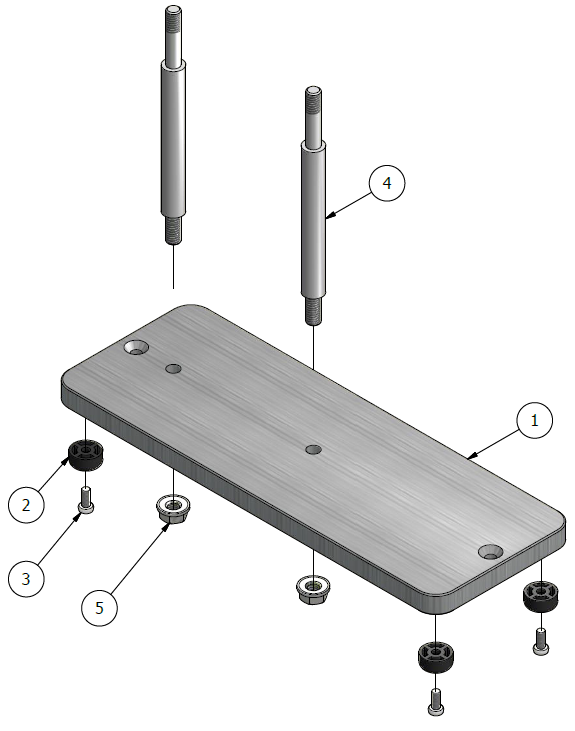 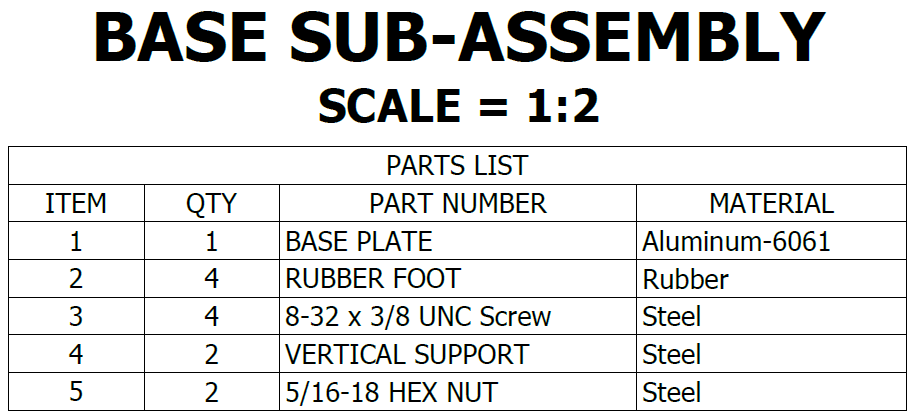 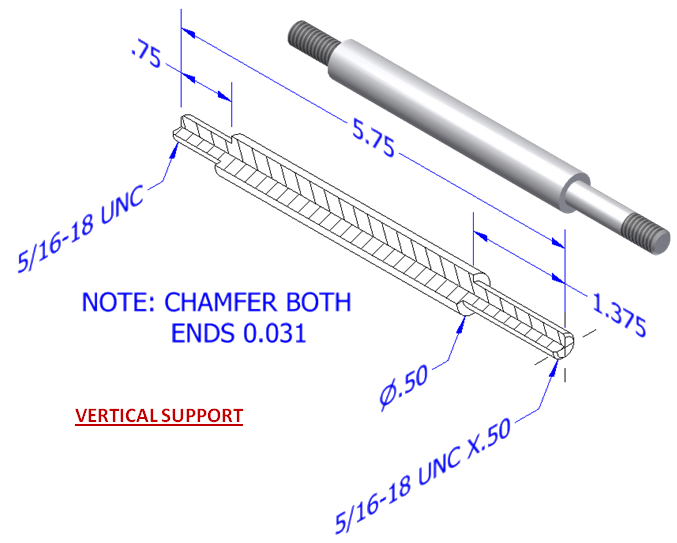 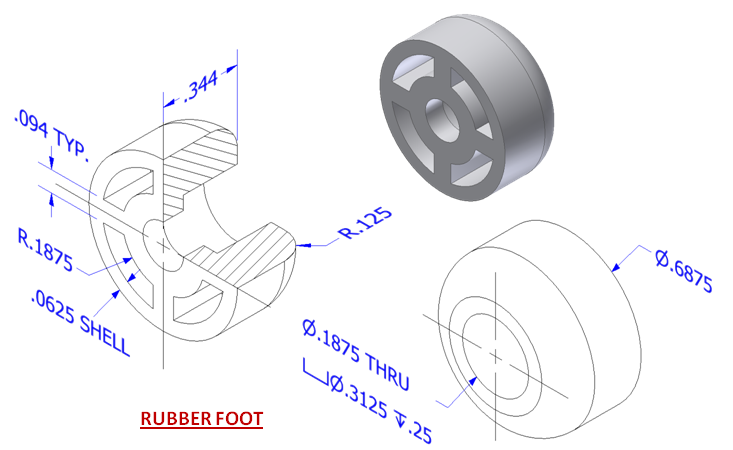 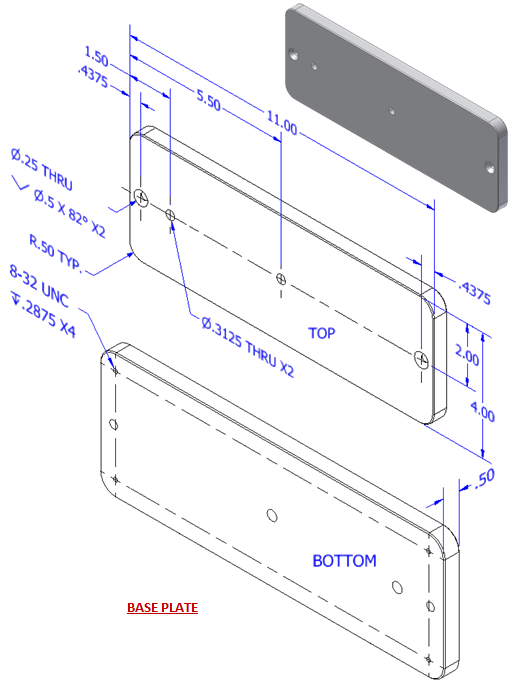 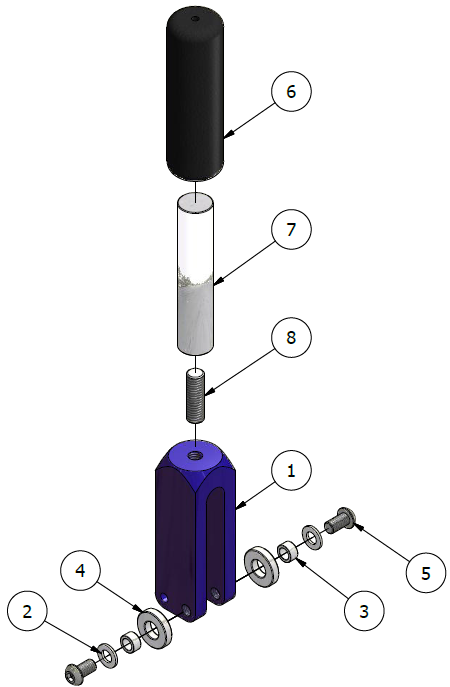 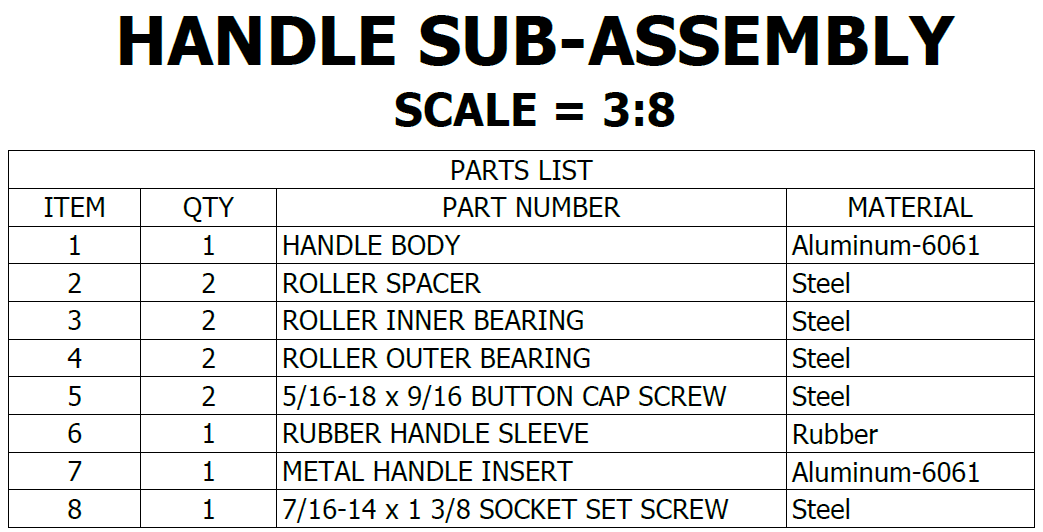 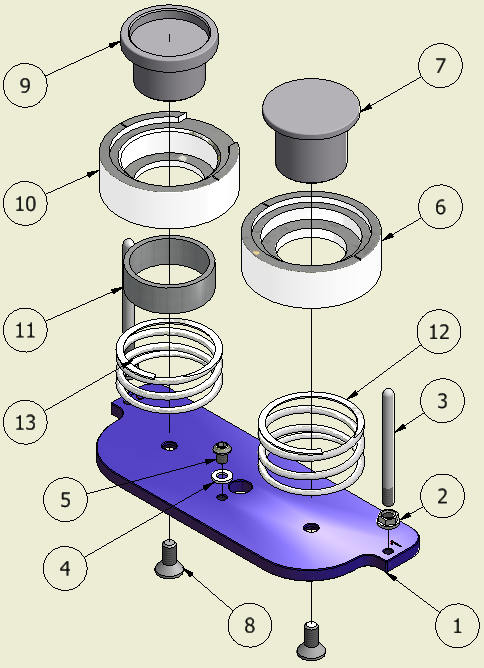 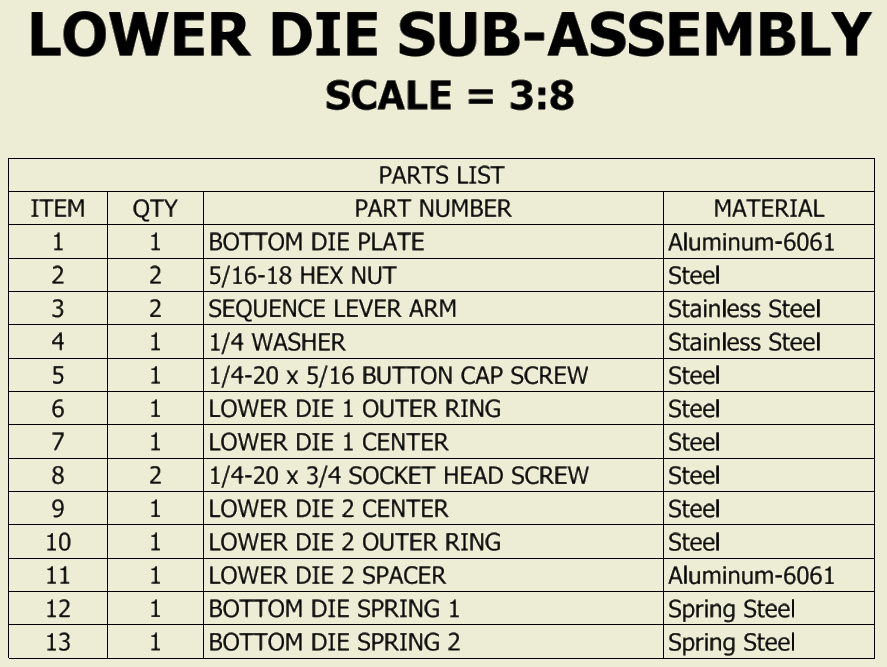 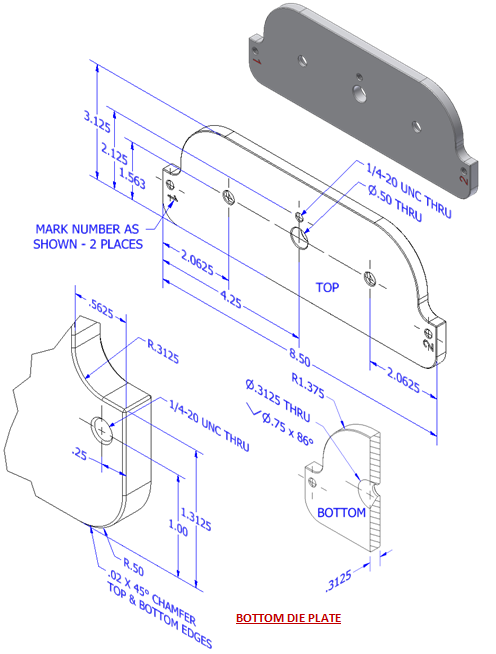 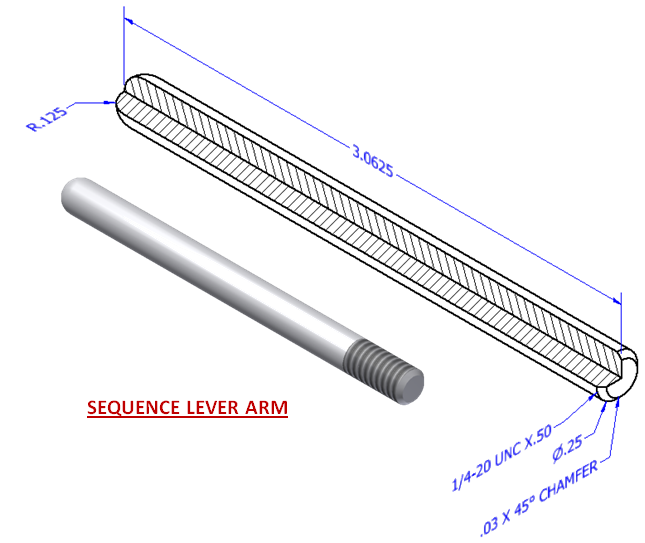 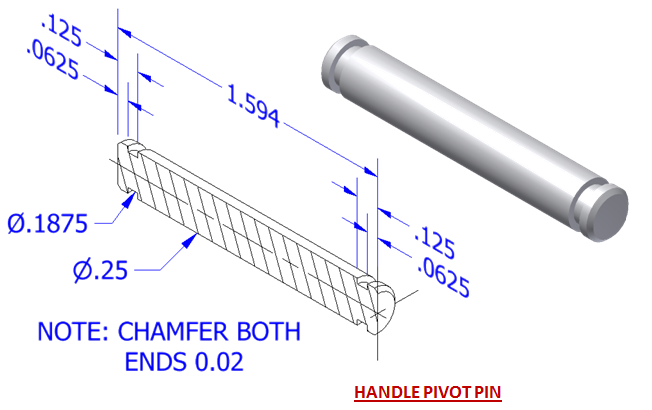 